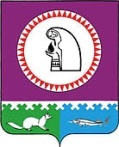 На основании Федерального закона Российской Федерации от 06.10.2003 г. № 131 «Об общих принципах организации местного самоуправления в Российской Федерации», Устава сельского поселения Карымкары, решения Совета депутатов сельского поселения Карымкары от 11.12.2007 г. № 85 «Об утверждении Положения о содержании дорого общего пользования на территории сельского поселения Карымкары» и в целях сохранения дорог внутри населённых пунктов, обеспечения безопасности дорожного движения в период весеннего бездорожья:Ограничить движение грузовых автомобилей и тракторов по дорогам с грунтовым и твёрдым покрытием внутри населённых пунктов, за исключением автомобилей медицинской помощи, пожарной охраны, а также автомобилей, перевозящих людей, почту, топливо, воду и обслуживающих жилой фонд в населённых пунктах с 16 апреля по 16 мая 2012 года.Заместителю главы администрации сельского поселения Карымкары Баклыковой Любовь Александровне, старшему участка п. Горнореченск Шевченко Светлане Аркадьевне при крайней необходимости выдавать пропуска на проезд транспортных средств внутри населённых пунктов на проезд транспортных средств по дорогам внутри населённых пунктов.Участковому уполномоченному полиции ОВД Октябрьского района Лачинову Расиму Раисовичу обеспечить контроль за соблюдением владельцами транспортных средств порядка ограничения движения автомобильного транспорта в весенний период.Опубликовать распоряжение в газете «Октябрьские вести».Распоряжение вступает в силу с момента подписания.Контроль за выполнением распоряжения оставляю за собой.Главасельского поселения Карымкары 		                        	          М.А. КлимовСогласовано:Заместитель главы администрациисельского поселения Карымкары                                                                    Л.А. Баклыкова                Главный специалист по общим и юридическим вопросамадминистрации сельского поселения Карымкары			      Н.А.ФарносоваОзнакомлены: 								____________С.А.Шевченко____________ Р.Р. ЛачиновПодготовил:Баклыкова Л.А.23326АДМИНИСТРАЦИЯ СЕЛЬСКОГО ПОСЕЛЕНИЯ КАРЫМКАРЫОктябрьского районаХанты-Мансийского автономного округа-ЮгрыРАСПОРЯЖЕНИЕАДМИНИСТРАЦИЯ СЕЛЬСКОГО ПОСЕЛЕНИЯ КАРЫМКАРЫОктябрьского районаХанты-Мансийского автономного округа-ЮгрыРАСПОРЯЖЕНИЕАДМИНИСТРАЦИЯ СЕЛЬСКОГО ПОСЕЛЕНИЯ КАРЫМКАРЫОктябрьского районаХанты-Мансийского автономного округа-ЮгрыРАСПОРЯЖЕНИЕАДМИНИСТРАЦИЯ СЕЛЬСКОГО ПОСЕЛЕНИЯ КАРЫМКАРЫОктябрьского районаХанты-Мансийского автономного округа-ЮгрыРАСПОРЯЖЕНИЕАДМИНИСТРАЦИЯ СЕЛЬСКОГО ПОСЕЛЕНИЯ КАРЫМКАРЫОктябрьского районаХанты-Мансийского автономного округа-ЮгрыРАСПОРЯЖЕНИЕАДМИНИСТРАЦИЯ СЕЛЬСКОГО ПОСЕЛЕНИЯ КАРЫМКАРЫОктябрьского районаХанты-Мансийского автономного округа-ЮгрыРАСПОРЯЖЕНИЕАДМИНИСТРАЦИЯ СЕЛЬСКОГО ПОСЕЛЕНИЯ КАРЫМКАРЫОктябрьского районаХанты-Мансийского автономного округа-ЮгрыРАСПОРЯЖЕНИЕАДМИНИСТРАЦИЯ СЕЛЬСКОГО ПОСЕЛЕНИЯ КАРЫМКАРЫОктябрьского районаХанты-Мансийского автономного округа-ЮгрыРАСПОРЯЖЕНИЕ«16»апреля2012г.№20-рп. Карымкарып. Карымкарып. Карымкарып. Карымкарып. Карымкарып. Карымкарып. Карымкарып. КарымкарыОб ограничении движения автомобильного транспорта по внутри поселковым дорогамв период весенней распутицы